Ищем оригинальные, изящные способы решения задач.Автор: Львова Елена Михайловна, учитель – методист, высшая категория, отличник просвещения почетный работник образования Казахстана, почетный гражданин города Балхаш. Учитель химии и биологии стаж 48 лет, Закончила МГПУ им Ленина, Москва, имею награды не только Казахстана, но и  химической Ассоциации  России, Российской Академии Наук.Более 40 лет я веду спецкурс по решению задач и подготовке олимпиадников. У меня более 10 призеров Всероссийских, Всесибирских, Всероссийских, Международных, Мировых олимпиад. Постоянно и я и мои ученики ищем новые методы решения, сами составляем задачи , решаем задачи с использованием Химического эксперимента. Учимся оформлять задачи в системе математического моделирования, что значительно сокращает время на запись решения.Поиск альтернативных способов решения задач активизирует мыслительную деятельность, развивает познавательную активность и творческое мышление, найденный удачный путь решения возвышает учащегося в собственных глазах, придает ему уверенность в своих силах.Предлагаю вашему вниманию решение задач разными способами.Задача 1. При пропускании паров воды через оксид кальция масса реакционной смеси увеличилась на 9,65%. Определите процентный состав полученной твердой смеси.
РЕШЕНИЕ.
1.Запишем уравнения химической реакции: 
                  Са O + H2O = Са (OH)22.На основании анализа условия задачи следует, что: конечная смесь является твердым веществом и состоит из оксида и гидроксида кальция; вода прореагировала полностью и прирост массы реакционной смеси равен массе прореагировавшей воды.                  Са O + H2O = Са (OH)2Проведем расчеты:  пусть исходное количество оксида кальция равна х моль, тогда:
m( H2Oпрореаг.) = (40+16)х 0,0965= 5,4х, 
( H2Oпрореаг..) = 5,4х/18 = 0,3х = ( СаO прореаг..) =( Са(OH)2, образов..) 
m(СаO оставш.) = 0,7х (40+16) = 39,2х, 
m(Са(OH)2, обрзов.) = (40+32+2).0,3х = 22,2х, 
m(смеси) = 61,4х
w(СаO) = 3920х/ 61,4х = 63,84% w(Са(OH)2) = 2220х/61,4х = 36,16%
Ответ: w(СаO) = 63,84% w(Са(OH)2) = 36,16%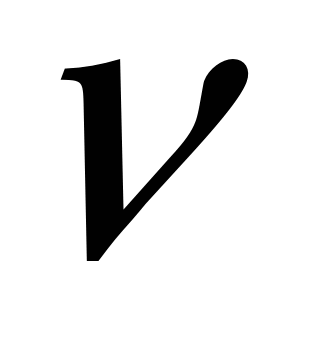 или 39.2х/61.4х=0,6384, в %63,84 22,2 х//61,4х=0,3616, в %36,16%Наше решение
 2 способ. если округлить с большей точностью 0.029 , тогда масса оксида  0.071*56=3.976, масса гидроксида 0.029*74=2.146, масса смеси-6.122w %=3,976/6,122=64,94 оксида , 35.05 гидроксида.На занятиях спецкурса можно не акцентировать внимание на точность округления, в решении задач высшего уровня правила округления имеют большое значение.Сравним данные в зависимости от точности округленияЗадача 2. После растворения смеси хлорида бария и сульфата натрия в воде, масса образовавшегося осадка оказалась в 3 раза меньше массы солей в фильтрате. Определите массовые доли солей в исходной смеси, если известно, что в фильтрате отсутствуют хлорид ионы.

РЕШЕНИЕ( с применением моделирования): 

233.3y = 142x–142y + 117y;

699y = 142x – 142y + 117y

724y = 142x

y =0,2x

m исх .см. = 142x + 0,2.208x = 142x + 41,6x = 183,6x

 ω(Na2SO4) = 14200x/183,6x = 77,3% ω(BaCl2) = 4160x /183,6x = 22,7%

Ответ: ω(Na2SO4) = 77,3% ω(BaCl2) = 22,7%

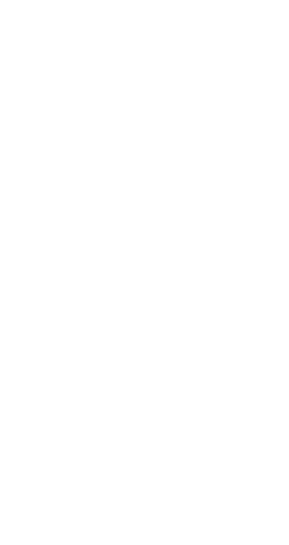 *В журнале «Химия в школе», №5 за 2008 г. Е.И. Миренковой  (Университет Смоленск) дано очень изящное альтернативное решение этой задачи.Разные способы решения После растворения смеси хлорида бария и сульфата натрия в воде масса осадка в 3 раза меньше, чем масса солей в фильтрате. Определить массовые доли солей в исходной смеси, если известно, что в фильтрате отсутствуют ионы бария(автор О.А.Архангельская МГУ )Решение. Ионы бария связаны, их нет в фильтрате, значит сульфат натрия в избытке, хлорид натрия в растворе.(находятся в фильтрате)                         BaCI2 +       Na2SO4=         BaSO4+        2 NaCl
Мг/моль          208                  142                 233                58.5Способ 1   Пусть масса исходной  смеси  100 гКоличество хлорида бария Хмоль,       сульфата натрия У моль208 Х+142У=100( 1 уравнение)Масса осадка 233 Х, в фильтрате хлорид натрия 58.5*2Х, избыток сульфата натрия 142(У-Х)3*233Х-58.5*2Х+142(У-Х) второе уравнениеРешаем, Х=0.107МольТогда масса хлорида бария=0.107 моль*208 г/моль=22.3 г.W=22.3 %,тогда  w сульфата натрия =77.7 %2 способПусть осадка 1 моль, масса сульфата бария 233г, тогда в растворе хлорида натрия 2моль, масса 58.5*2=117 г, общая масса солей в растворе 699г(233*3)Масса хлорида бария 208, сульфата натрия 142 г, суммарная масса сульфата натрия 582+142=724г, общая масса исходных солей =724+208=932 г,тогда W хлорида бария=208/932=0.223 или 22.3 %3 способ
масса исходной смеси Х, тогда масса сульфата  бария =Х/4 Количество хлорида бария =количеству сульфата бария=Х/(4*233)Следовательно:  W хлорида бария =208х/(4*233Х)=0.233 или 22.3 %4 способМасса исходной смеси 100г, образовалось Х моль сульфата бария.Масса сульфата бария 233Х.поусловию задачи 3*233 Х=100-233Х, откуда следует Х=0.107 моль.Масса хлорида бария =208*0.107=22.3 г.W хлорида бария =22.3 %5 способмасса оставшегося раствора =(массе исходного раствора –массу осадка) масса раствора =233*3=142а-142+117=699, отсюда а=5.09(моль)и решать по количеству, можно найти массу сульфата натрия в исходном растворе899-117+142=724, т.е 142а=724Масса исходного раствора (208+724), тогда w=208/208+724=0.223 или 22.3 %, значит сульфата натрия 77.7 % СаOH2O=           Са(OH)2
По уравнению 1 моль1 моль1 мольМг/моль561874Изменение по М-18г/мольИзменение по массе(согласно условию 0.536Найдем изменение по количеству0.536/18=0.02878=0.03Израсходовалось количество моль0.030.030.03значитосталось0.07-0.03Масса  г0.07*56=3.92-0.03*74=2.22Масса оставшейся смеси 3.92+2.22-6.14гw3.92/6.14-0.63841 -0.6384=0.3616w%63,84 36,16ответ63,84%36,16 %СаOСаOСа(OH)2Са(OH)2Количество  израсходовалось0.0290.0288осталось0.0710.07120.0290.0288Осталась масса3.9763.98722.1462.13126.1226.1184WW%0.649464.940.651665.16%0.350635.060.348334.83%Погрешность при округлении 0.00340.34%Погрешность в 1 методе 0.022%
Молярная масса
142
208
233
58,5
Na2SO4 +
BaCl2 
= BaSO4↓
+ 2NaCl
Было, моль
х
y
0
0
Прореагировало, моль
y
y
Осталось/Образовалось, моль
x–y
0
y
2yПусть хлорида бария 1 моль, сульфата натрия  а мольуравнениеNa2SO4 +BaCl2 = BaSO4↓+ 2NaCl
Молярная массаг/моль14220823358.5Было, количествомольа100Прореагировало, моль11
Осталось/Образовалось, мольа  -1012Осталось/Образовалось,масса в г142(а -1)0233117